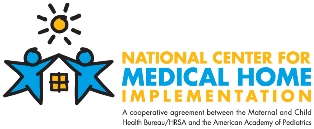 2013 Medical Home in Pediatrics: The HOW TO Webinar Series
SUMMARYOverview									
The American Academy of Pediatrics (AAP) and its National Center for Medical Home Implementation (NCMHI) hosted a free four-part webinar series February through May 2013 on how to effectively deliver care through the medical home model. All webinars are archived on the NCMHI Web site.Building on the success of two previous medical home webinar series (2009 and 2011), the NCMHI provided engaging educational “how to” presentations focused on several facets of pediatric care delivery, including empowering youth, reducing health disparities, using data to improve quality, and employing best practices in family-centered care. The webinars featured expert faculty and provided targeted information and tools, including new resources from the NCMHI. The target audience included pediatric primary care providers, specialists, patient and family advocates, policy administrators, and any individual interested in advancing the medical home model for children and youth. The series was promoted via internal AAP networking and information channels (eg, AAP.org, Committee/Council/Section communication outlets, social media), as well as externally (eg, national partners, family advocacy groups).Each webinar included oversight by a member(s) of the NCMHI Project Advisory Committee. The advisors guided the faculty selection process and provided review during the presentation development phase. Faculty was available during the live webinar and post-webinar to answer participant questions. The post-webinar questions and answers were compiled, posted online with the archived recording, and their availability was announced. Subsequent to the webinar, participants received a link to an online evaluation survey. Following each individual webinar in the series, evaluation results were compiled by NCMHI staff and shared with faculty and advisory members.  Total Registrants: 1,842Total Participants: 968 – 53% of all registrantsTotal Evaluation Survey Respondents: 233 – 24% of all participantsThe Webinars
How to Engage Youth in their Health Care 						                February 27, 2013
Co-sponsored by Got Transition—the National Health Care Transition CenterFaculty: Kitty O'Hare, MD, FAAP, Boston Children's Hospital's Martha Eliot Health Center; Justin Thompson; 
Teresa Nguyen
Moderator: Carl Cooley, MD, FAAP
Advisor: Carl Cooley, MD, FAAP

Learning Objectives: Review the importance of empowering all youth in their health care using a strength-based approachDescribe promising practices for pediatric providers to empower youth, especially during the process of transition from pediatric to adult careDescribe the impact of empowerment on positive health outcomes and successful transition from pediatric to adult careTotal Registrants: 			727
Live Participants: 			415 (57% of registrants) 
Evaluation Survey Respondents: 	85 (21% of participants)Evaluation survey respondents reported the following changes they planned to make as a result of their participation on the webinar: Our office will address putting together a binder for our special needs patients who are reaching transition ages, we will begin our transition process at a younger age.When creating presentations, or training modules about youth/young adults, I will ensure to involve them in the design and co-facilitation.Plan to remind parents that they need to start engaging their CSHCN child at a young age in their own care.Will be providing our patients with concise medical history to take with them as well as medical records. All start earlier giving more control to patients in managing their health care.I will manage my healthcare more effectively.How to Enhance Care Delivery for a Diverse Patient Population 				           March 27, 2013
Co-sponsored by the National Center for Cultural CompetenceFaculty: Dwight Yoder, MD, FAAP, Pediatric Partners of Mobile AL; Diane Dooley, MHS, MD, FAAP, Contra Costa Regional Medical Center
Moderator: Colleen Kraft, MD, FAAP, Associate Professor of Pediatrics, Virginia Tech Carilion School of Medicine and Research Institute
Advisors: Colleen Kraft, MD, FAAP and William Schwab, MD

Learning Objectives:  Review the importance of effective provision of comprehensive care for patients and families who are vulnerable and/or medically underservedExplore specific strategies to deliver pediatric care in a culturally competent mannerHighlight practical tools that can be used to assess patient and family needs in a culturally competent mannerTotal Registrants: 			286
Live Participants: 			154 (54% of registrants) 
Evaluation Survey Respondents: 	44 (29% of participants)Evaluation survey respondents reported the following changes they planned to make as a result of their participation on the webinar: It helped me better understand other cultures, how I will communicate with them, assist them to find resources etc.It will help open dialogues with my pediatric partners.It will allow me to be more culturally sensitive to the needs of my patients.It reinforced behaviors and/or tools I can use for the community health advocacy parts of my job.I got some ideas for policy development.How to Use Data to Improve Care Delivery							           April 25, 2013
Co-sponsored by the Child and Adolescent Health Measurement InitiativeLearning Objectives:  Review the updated state profiles and additional resources on the Medical Home Data PortalIllustrate the practical use of state-level data sets to improve care equity, access, and quality for children and familiesExplain how to effectively work with state-level data to advance the medical home model Total Registrants: 			314
Live Participants: 			177 (56% of registrants) 
Evaluation Survey Respondents: 	43 (24% of participants)Evaluation survey respondents reported the following changes they planned to make as a result of their participation on the webinar: I am planning to share information with local pediatricians who work with CYSHCN.Listen more intently to what the patient needs so that the provider can adequately meet their needs; not just perfect scores.I learned concepts to focus on when measuring data.I will look into medical data portal and start using it.It will help us to build our training piece for care coordination and ability to support our efforts through our data.How to Incorporate Best Practices in Family-Centered Care in Your Practice		           May 29, 2013Faculty: Rebecca A. Malouin, PhD, MPH, Michigan State University; Javier Aceves, MD, FAAP, Young Children's Health Center, Albuquerque, NM; Joseph Pringle, Jr., MD, FAAP; Shannon Huffman, Family Centered Health Navigator; Debbi Kennerson-Webb, MA, LPA, North Carolina Project Launch 
Moderator: Lee Partridge, National Partnership for Women and Families
Advisors: Lee Partridge and Christopher Stille, MD, FAAPLearning Objectives: 
Explain the definition and importance of family-centered care in a pediatric care settingExplore case studies that represent the broad spectrum of family-centered care implementation in practiceHighlight practical tools that practices can use to better partner with families in their delivery of careTotal Registrants: 			515
Live Participants: 			222 (43% of registrants)
Evaluation Survey Respondents: 	61 (28% of participants)Evaluation survey respondents reported the following changes they planned to make as a result of their participation on the webinar: This helped me have ideas to share with clinics as a state public health professional.Changing the name of our patient services coordinator to Family Services Navigator! Also, will recruit parents of children without chronic disease to our parent advisory group.Add patient/parent partner to our PCMH practices.I will use the information to assist as we train families on patient-centered care.Include the family in the problem solving/plan of action vs. having them listen as we talk.Use content to assist in preparation of scholarly presentations and publications.Recommendations and Suggestions for Improvement
The facilitation of this webinar series provided an opportunity to learn from participants on how to improve upon the educational offerings in the future, whether they are process-related or content-related enhancements. The following are key recommendations based on both staff and participant feedback for future webinar series organized by the NCMHI:Process Recommendations:Send slide presentation to participants before the live eventTest-runs with faculty and advisors are critical to the ease of facilitating the live eventStaff should retain control of the slide advancement during live eventEnsuring at least 15 minutes of time at the end of each webinar for participant questions is essentialFollowing up with participants to answer their questions post-webinar and then collecting all Q&A to be archived on the site with the recording is a valuable resource Integrate questions about registrants during the registration process (eg, their professional designation and affiliation), rather than during the evaluation surveyBrainstorm creative ways to elicit a higher participant evaluation response rateIntegrate a question in the evaluation regarding whether respondents are interested in making themselves available as a possible presenter in future educational eventsAsk faculty and advisors to be mindful of the presentation content and make sure language is clear to those participants who may not necessarily be part of the public health industryYouth/parent/patient voice very well-received; integrate in future webinars as much as possibleEncourage advisors to help faculty include case studies that are relevant to and replicable in a variety of community and care settingsIntegrate quality improvement (measurement tools, specific metrics) and payment strategies into the content as much as possible to ensure discussion of cost-effectiveness and evidence-base of medical home implementation strategiesInvestigate capacity for webinar software to accommodate videos and other special features to enhance the presentation for participants and to keep their attention
Requested Topics for Future Webinars:
Integrating behavioral health and physical healthMotivational interviewingExpectations of parent participation and partnership in the medical home modelHow to work with community organizations to improve access to medical homesImpact of Affordable Care Act on medical home implementationInformation on how state and local health departments provide resources and assistance to families and practices for medical home implementationAccess to care in frontier states, as well as rural communities How to integrate support staff protocols (ie, how to use practice staff to the highest level)Next StepsThe collected evaluation data and set of recommendations will serve as a foundation for future annual webinar series planned by the National Center for Medical Home Implementation in subsequent years. This summary can be used by advisory committee members and staff to help ensure future webinars will meet the needs of target audiences.Faculty: Christy Bethell, PhD, MPH, MBA, Director, The Child and Adolescent Health Measurement Initiative; 
RJ Gillespie, MP, MHPE, FAAP, Medical Director for the Oregon Pediatric Improvement Partnership
Moderator: Linda Lindeke, PhD, RN, CNP
Advisors: Linda Lindeke, PhD, RN, CNP and Wendy Looman